(регион)	(код МСУ)	(код ППЭ)	(номер аудитории)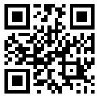 (предмет)(дата экз.: число-месяц-год)АПЕЛЛЯЦИЯ	ППЭ-о нарушении установленного порядка проведения ГИА	(код формы)(наименование ППЭ)(наименование МСУ)(код)Образовательная организация участника ГИАСведения об участнике экзамена(наименование)Фамилия Имя ОтчествоДокумент, удостоверяющий личностьКонтактный телефон участника:(серия)(номер)ЗаявлениеПрошу конфликтную комиссию рассмотреть мою апелляцию о нарушении установленного порядка проведения государственной итоговой аттестации.Содержание претензии:Указанный факт существенно затруднил для меня выполнение экзаменационной работы, что может привести к необъективной оценке моих знаний по предмету.	 / 	/(подпись)	(ФИО)Апелляцию принял(и) член(ы) ГЭК/(подпись)/(ФИО)	 / 	/(подпись)	(ФИО)Дата  .  .        Время   :           число  месяц      год                               час          мин .